3.2 DIMENZOVÁNÍ SPLAŠKOVÉHO PŘIPOJOVACÍHO POTRUBÍ 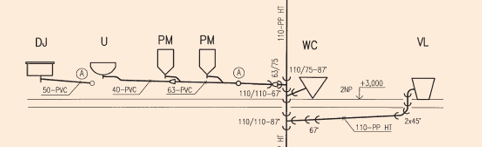 Poznámka: 1. výpočet se provádí pro dva a více ZP 2. platí stejný vzorec a stejný postup3. pro Qmax a DN připojovací potrubí používejte tabulku P24. pro jeden ZP platí tabulka 1Vše o dimenzování ZDT: http://www.fce.vutbr.cz/TZB/vrana.j/Tabulka 1: Výpočtové odtoky DU jednotlivých zařizovacích předmětů a DN pro jeden ZP P1. NEVĚTRANÉ PŘIPOJOVACÍ POTRUBÍ – největší počet kolen nad 67,5° (poznámka napojovací koleno není zahrnuto) je 3 ks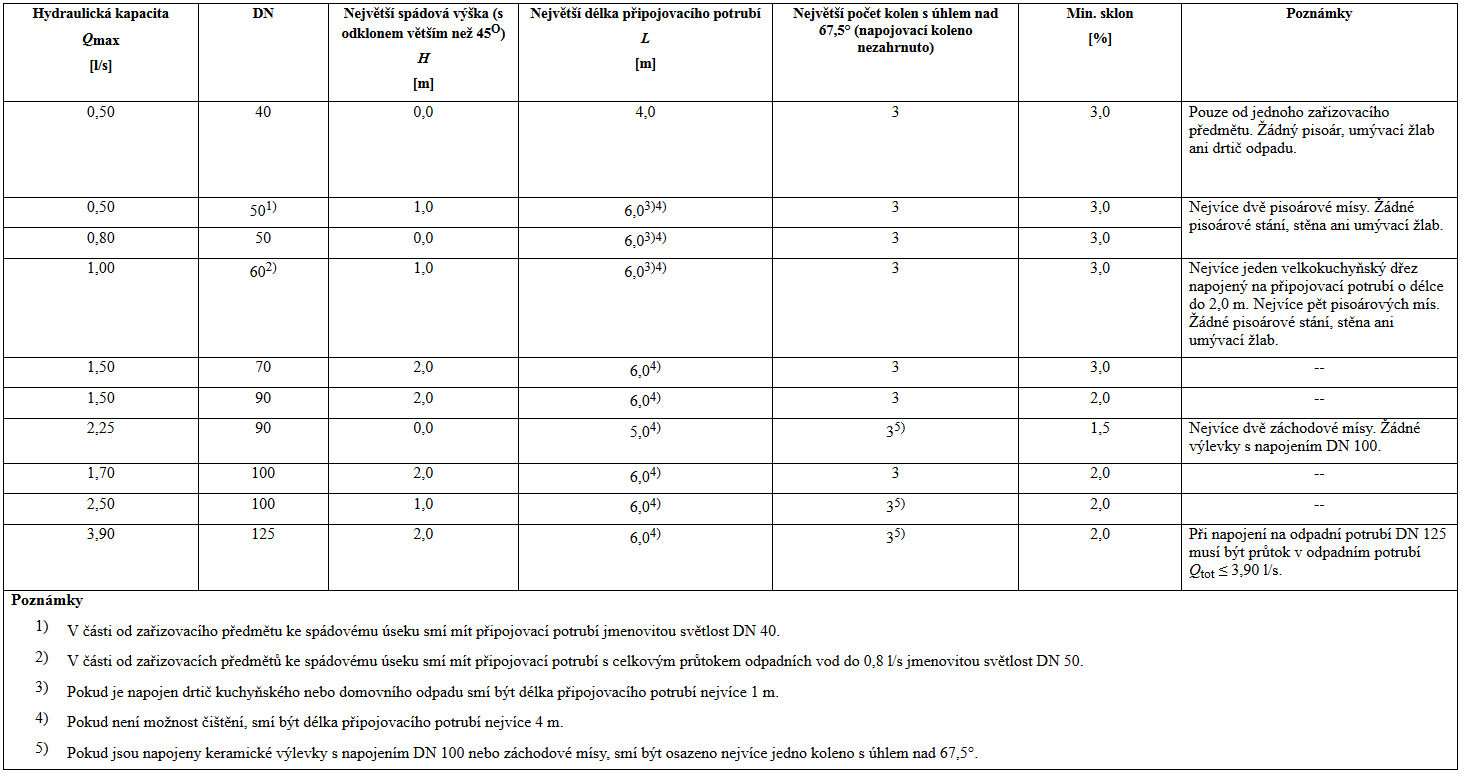 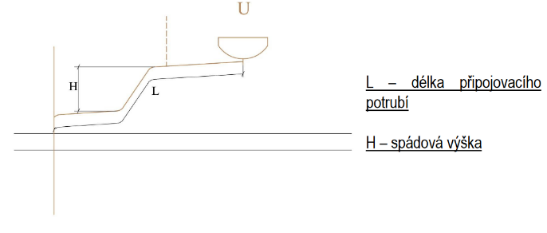 Zdroj: https://www.fce.vutbr.cz/TZB/vrana.j/Průtok splaškových vod Qww (l/s)Qww = K .   (l/s)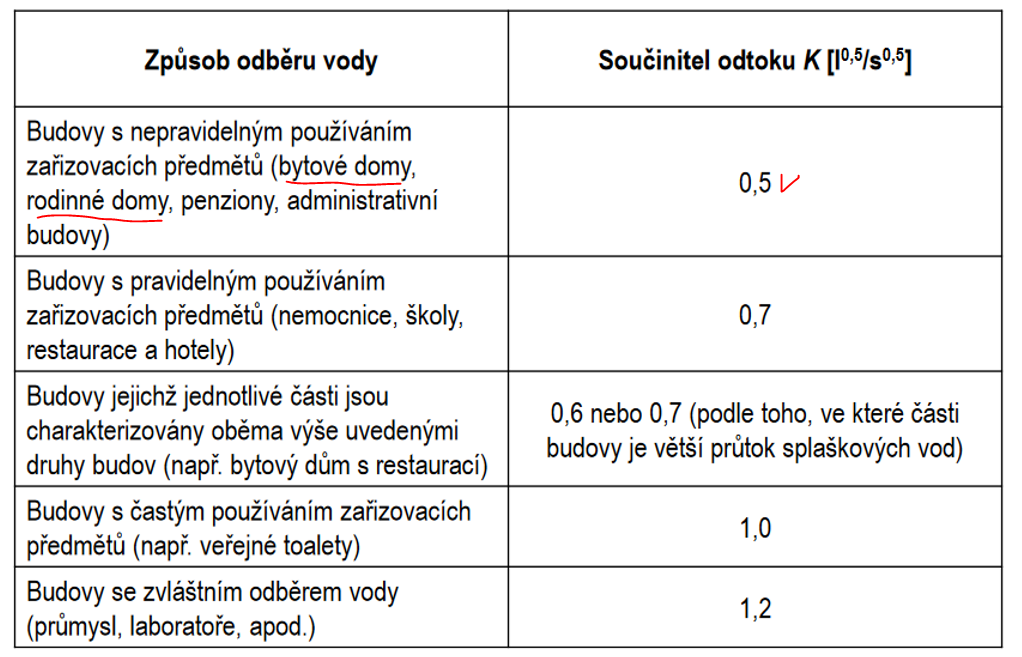 Zdroj: http://users.fs.cvut.cz/~vavrirom/ZTI/NEW/009_OD_2.pdf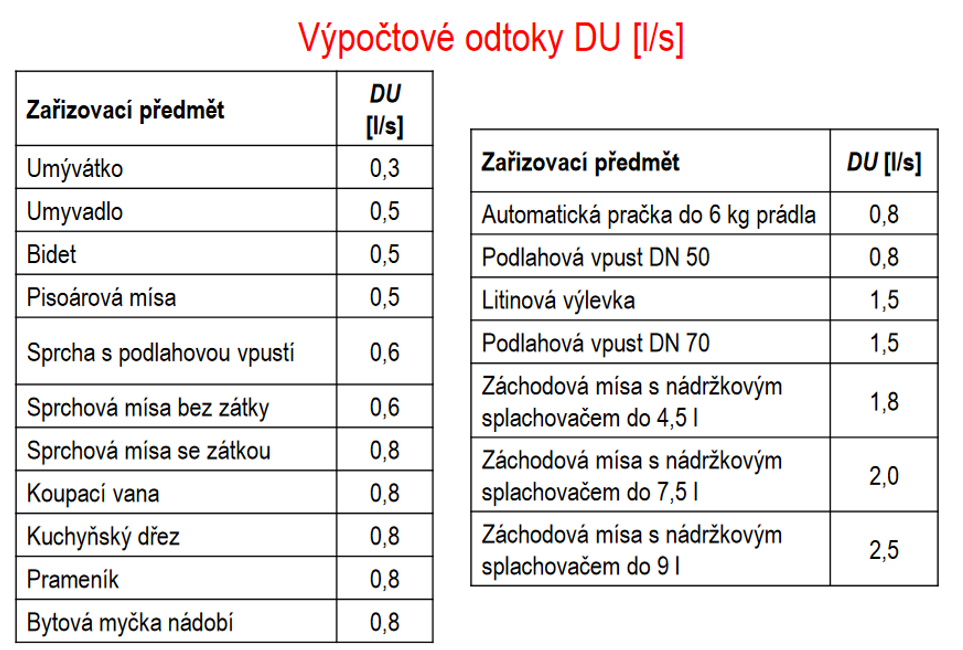 Zdroj: http://users.fs.cvut.cz/~vavrirom/ZTI/NEW/009_OD_2.pdfDIMENZE PRO JEDNOTLIVÉ ZAŘIZOVACÍ PŘEDMĚRY.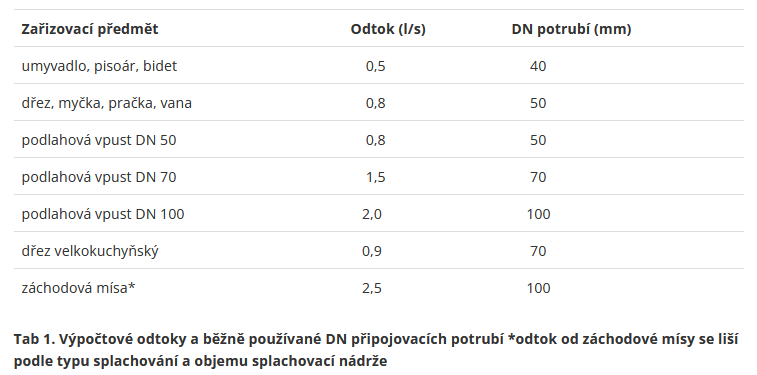 Zdroj: https://www.estav.cz/cz/8098.vnitrni-kanalizace-dimenze-hydraulicka-kapacita-spadovani-a-kruhova-tuhost-potrubiNejčastěji používané materiály a dimenze potrubí vnitřní kanalizace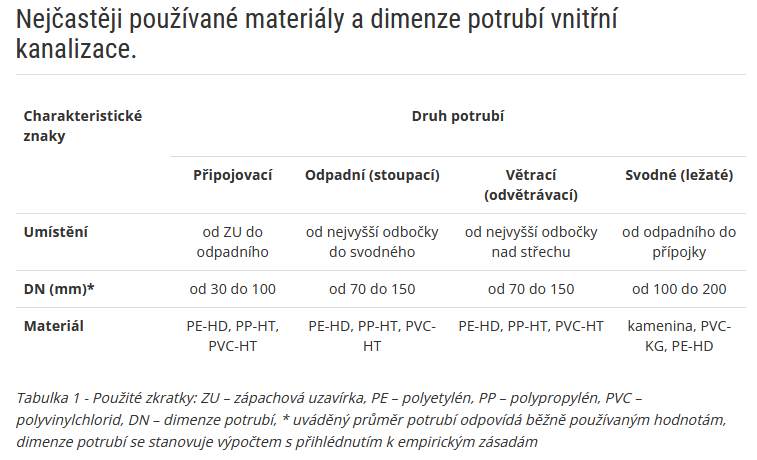 Zdroj: https://www.estav.cz/cz/8042.vnitrni-kanalizace-druhy-a-charakteristika-potrubiUKÁZKY VÝPOČTŮ A NÁVRHŮ DN PŘIPOJOVACÍCH POTRUBÍOdpad č. 4 -  1.NPUmyvadlo     DU = 0,5 l/s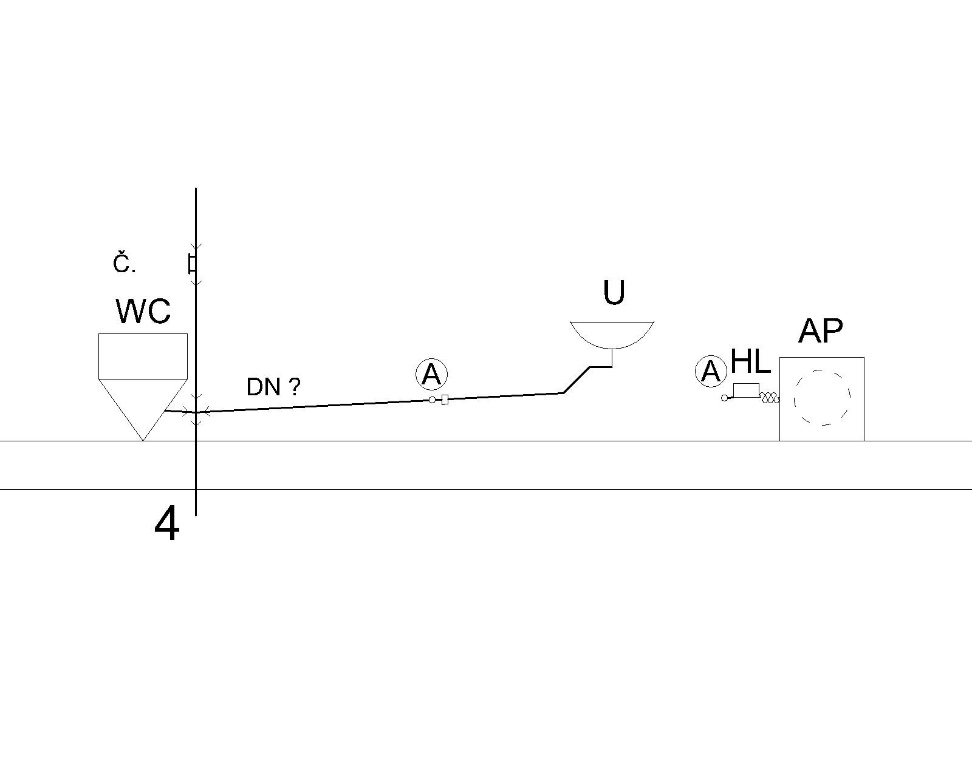 Pračka           DU = 0,8 l/sQww = K .   (l/s)Protože jeden DU pod odmocninou je větší než výsledek, tak dle pravidla platí, že: = 0,8 l/sNávrh a posouzení dle Přílohy č. 1Musí platit:0,8 l/s = 0,8 l/s Dle P1 je navrženo DN 50Odpad č. 4 -  2.NPUmyvadlo         DU = 0,5 l/s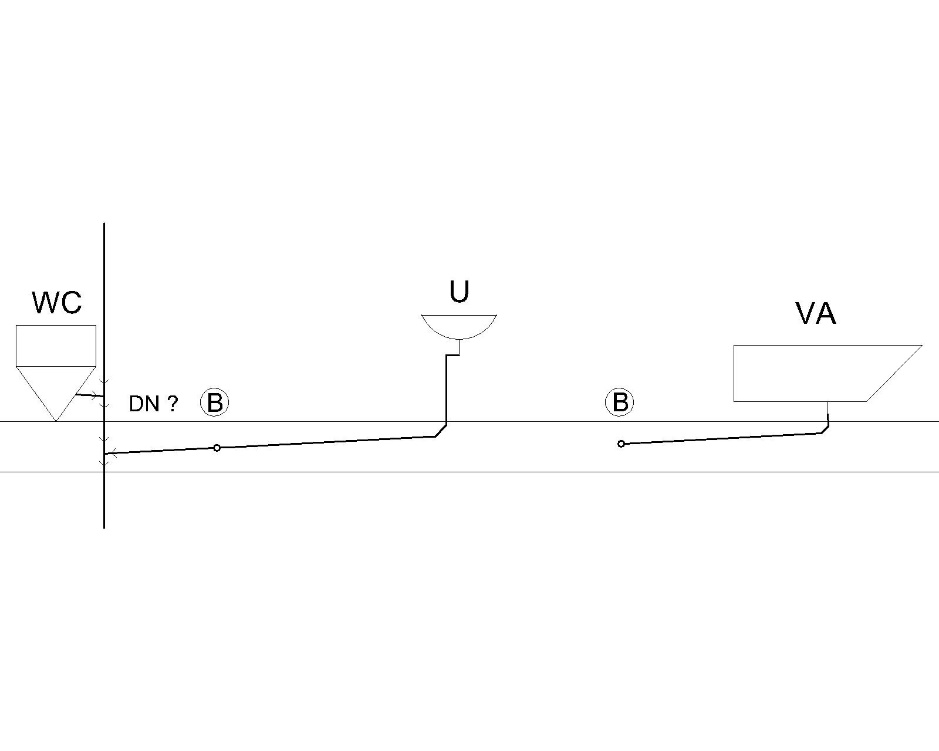 Koupací vana   DU = 0,8 l/s Qww = K .   (l/s)Protože jeden DU pod odmocninou je větší než výsledek, tak dle pravidla platí, že: = 0,8 l/sNávrh a posouzení dle Přílohy č. 1Musí platit:0,8 l/s = 0,8 l/s Dle P1 je navrženo DN 50Zde ukázka výpočtu společného DN připojovacího potrubí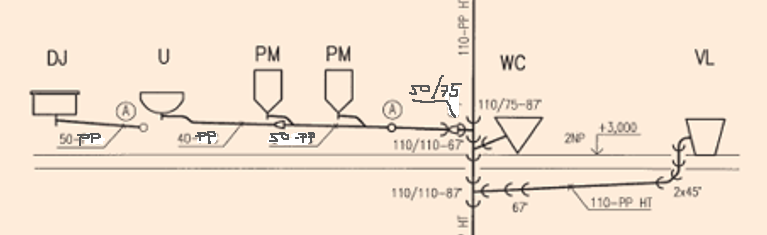 Dřez		DU = 0,8 l/sUmyvadlo         	DU = 0,5 l/sPisoár	2ks	DU = 0,5 l/s Qww = K .   (l/s)Protože jeden DU pod odmocninou je větší než výsledek, tak dle pravidla platí, že: = 0,8 l/sNávrh a posouzení dle Přílohy č. 1Musí platit:0,8 l/s = 0,8 l/s Dle P1 je navrženo DN 50 ale v úseku NESMÍ BÝT SPÁDOVÁ VÝŠKA !!!!!!V případě spádové výšky na připojovacím potrubí by bylo navrženo DN 60. Výrobci PP-HT např. Wavin, Plast Brno apod. však vyrábějí až DN 75.- - - - - - - - - - - - - - - - - - - - - - - - - - - - - - - - - Zařizovací předmětVýpočtový odtok DU [l/s]Umývátko  DN 400,3Umyvadlo DN 400,5Bidet DN 400,5Pisoárová mísa DN 500,5Sprcha s podlahovou vpustí DN 500,6Sprchová mísa bez zátky DN 500,6Sprchová mísa se zátkou DN 500,8Koupací vana DN 500,8Kuchyňský dřez DN 500,8Prameník DN 500,8Bytová myčka nádobí DN 500,8Automatická pračka do 6 kg prádla DN 500,8Podlahová vpust s napojením DN 50 = DN 500,8Litinová výlevka s napojením DN 70 = DN 701,5Podlahová vpust s napojením DN 70 = DN 701,5Záchodová mísa s tlakovým splachovačem DN 1102,0Záchodová mísa s nádržkovým splachovačem o objemu 6,0 nebo 7,5 l DN 1102,0Podlahová vpust s napojením DN 100 = DN 1102,0Záchodová mísa nebo keramická výlevka s nádržkovým splachovačem o objemu 9,0 litrů DN 1102,5